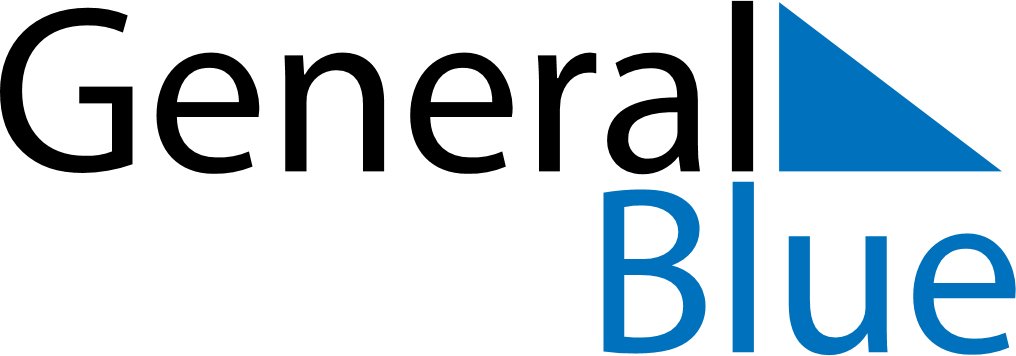 April 2024April 2024April 2024April 2024April 2024April 2024Oriximina, Para, BrazilOriximina, Para, BrazilOriximina, Para, BrazilOriximina, Para, BrazilOriximina, Para, BrazilOriximina, Para, BrazilSunday Monday Tuesday Wednesday Thursday Friday Saturday 1 2 3 4 5 6 Sunrise: 6:44 AM Sunset: 6:50 PM Daylight: 12 hours and 5 minutes. Sunrise: 6:44 AM Sunset: 6:49 PM Daylight: 12 hours and 5 minutes. Sunrise: 6:44 AM Sunset: 6:49 PM Daylight: 12 hours and 5 minutes. Sunrise: 6:43 AM Sunset: 6:49 PM Daylight: 12 hours and 5 minutes. Sunrise: 6:43 AM Sunset: 6:48 PM Daylight: 12 hours and 5 minutes. Sunrise: 6:43 AM Sunset: 6:48 PM Daylight: 12 hours and 5 minutes. 7 8 9 10 11 12 13 Sunrise: 6:43 AM Sunset: 6:48 PM Daylight: 12 hours and 4 minutes. Sunrise: 6:42 AM Sunset: 6:47 PM Daylight: 12 hours and 4 minutes. Sunrise: 6:42 AM Sunset: 6:47 PM Daylight: 12 hours and 4 minutes. Sunrise: 6:42 AM Sunset: 6:47 PM Daylight: 12 hours and 4 minutes. Sunrise: 6:42 AM Sunset: 6:46 PM Daylight: 12 hours and 4 minutes. Sunrise: 6:41 AM Sunset: 6:46 PM Daylight: 12 hours and 4 minutes. Sunrise: 6:41 AM Sunset: 6:46 PM Daylight: 12 hours and 4 minutes. 14 15 16 17 18 19 20 Sunrise: 6:41 AM Sunset: 6:45 PM Daylight: 12 hours and 4 minutes. Sunrise: 6:41 AM Sunset: 6:45 PM Daylight: 12 hours and 4 minutes. Sunrise: 6:41 AM Sunset: 6:45 PM Daylight: 12 hours and 4 minutes. Sunrise: 6:40 AM Sunset: 6:45 PM Daylight: 12 hours and 4 minutes. Sunrise: 6:40 AM Sunset: 6:44 PM Daylight: 12 hours and 4 minutes. Sunrise: 6:40 AM Sunset: 6:44 PM Daylight: 12 hours and 3 minutes. Sunrise: 6:40 AM Sunset: 6:44 PM Daylight: 12 hours and 3 minutes. 21 22 23 24 25 26 27 Sunrise: 6:40 AM Sunset: 6:44 PM Daylight: 12 hours and 3 minutes. Sunrise: 6:40 AM Sunset: 6:43 PM Daylight: 12 hours and 3 minutes. Sunrise: 6:39 AM Sunset: 6:43 PM Daylight: 12 hours and 3 minutes. Sunrise: 6:39 AM Sunset: 6:43 PM Daylight: 12 hours and 3 minutes. Sunrise: 6:39 AM Sunset: 6:43 PM Daylight: 12 hours and 3 minutes. Sunrise: 6:39 AM Sunset: 6:42 PM Daylight: 12 hours and 3 minutes. Sunrise: 6:39 AM Sunset: 6:42 PM Daylight: 12 hours and 3 minutes. 28 29 30 Sunrise: 6:39 AM Sunset: 6:42 PM Daylight: 12 hours and 3 minutes. Sunrise: 6:39 AM Sunset: 6:42 PM Daylight: 12 hours and 3 minutes. Sunrise: 6:39 AM Sunset: 6:42 PM Daylight: 12 hours and 3 minutes. 